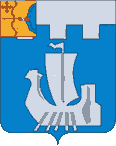 ПОДОСИНОВСКАЯ РАЙОННАЯ ДУМАКИРОВСКОЙ ОБЛАСТИ5-ГО СОЗЫВАРЕШЕНИЕот 29.11.2019  № 41/264пгт ПодосиновецВ соответствии с главой 16 Бюджетного кодекса Российской Федерации, Законом Кировской области от 28.09.2007 № 163-ЗО «О межбюджетных отношениях в Кировской области» Подосиновская районная Дума РЕШИЛА:1. Утвердить Положение о межбюджетных отношениях в Подосиновском районе. Прилагается.2. Признать утратившими силу решение Подосиновской районной Думы от 25.10.2013 № 37/243 «Об утверждении Положения о межбюджетных отношениях в Подосиновском районе».3. Настоящее решение вступает в силу после его официального опубликования в Информационном бюллетене органов местного самоуправления Подосиновского района.ПОЛОЖЕНИЕО МЕЖБЮДЖЕТНЫХ ОТНОШЕНИЯХ В ПОДОСИНОВСКОМ РАЙОНЕНастоящее Положение в соответствии с Бюджетным кодексом Российской Федерации, Налоговым кодексом Российской Федерации, Законом Кировской области «О бюджетном процессе в Кировской области» и иными нормативными правовыми актами Российской Федерации и Кировской области, решением Подосиновской районной Думы «О бюджетном процессе в Подосиновском районе» и иными муниципальными правовыми актами Подосиновского района определяет порядок регулирования межбюджетных отношений, порядок и условия предоставления и распределения межбюджетных трансфертов.2. Участниками межбюджетных отношений в Подосиновском районе являются:–   органы  местного  самоуправления Подосиновского района;– органы местного самоуправления городских и сельских поселений Подосиновского района (далее – поселения).3. Формирование расходов бюджетов.Формирование расходов бюджетов бюджетной системы Подосиновского района осуществляется в соответствии с расходными обязательствами, обусловленными установленным законодательством Российской Федерации разграничением полномочий федеральных органов государственной власти, органов государственной власти Кировской области и органов местного самоуправления района, исполнение которых согласно законодательству Российской Федерации должно происходить в очередном финансовом году и плановом периоде за счет средств соответствующих бюджетов.4. Межбюджетные трансферты из бюджета района бюджетам поселений предоставляются в форме:дотаций из бюджета района на выравнивание бюджетной обеспеченности поселений;субвенций из бюджета района бюджетам городских, сельских поселений в случаях, установленных статьями 133 и 140 Бюджетного кодекса Российской Федерации;субсидий бюджетам муниципальных образований; субсидий областному бюджету в случаях, установленных статьей 142.2 Бюджетного Кодекса Российской Федерации; иных межбюджетных трансфертов.5. Условия предоставления межбюджетных трансфертов из бюджета района.Межбюджетные трансферты из бюджета района бюджетам городских, сельских поселений (за исключением межбюджетных трансфертов на осуществление части полномочий по решению вопросов местного значения в соответствии с заключенными соглашениями) предоставляются при соблюдении органами местного самоуправления городских, сельских поселений условий, установленных правилами предоставления межбюджетных трансфертов из бюджета района бюджетам городских, сельских поселений.Межбюджетные трансферты (за исключением субвенций) из бюджета  района бюджетам городских, сельских поселений, которые предоставляются за счет областного бюджета, в том числе субвенций, предоставляемых бюджету района на осуществление полномочий органов государственной власти Кировской области по расчету и предоставлению дотаций бюджетам городских, сельских поселений, предоставляются при условии соблюдения соответствующими органами местного самоуправления городских, сельских поселений основных условий предоставления межбюджетных трансфертов из областного бюджета  местным бюджетам, предусмотренных статьей 136 Бюджетного Кодекса Российской Федерации.Цели, порядок и условия предоставления межбюджетных трансфертов из бюджета района, источником финансового обеспечения которых являются субсидии, субвенции и иные межбюджетные трансферты, имеющие целевое назначение, из областного бюджета, устанавливаются решениями Подосиновской районной Думы, принятыми в соответствии с законами и (или) иными нормативными правовыми актами Кировской области.6. Порядок предоставления дотаций на выравнивание бюджетной обеспеченности поселений из бюджета района.6.1. Дотации на выравнивание бюджетной обеспеченности поселений из бюджета района предоставляются поселениям, входящим в состав Подосиновского района, в соответствии с решениями Подосиновской районной Думы, принимаемыми в соответствии с требованиями Бюджетного Кодекса Российской Федерации и Законами Кировской области «Об областном бюджете» и «О межбюджетных отношениях в Кировской области».Порядок определения общего объема и распределения между муниципальными образованиями дотаций на выравнивание бюджетной обеспеченности поселений из бюджета района устанавливается законом Кировской области в соответствии с требованиями Бюджетного Кодекса Российской Федерации.6.2. Объем и распределение дотаций на выравнивание бюджетной обеспеченности поселений из бюджета района утверждаются решением  Подосиновской районной Думы о бюджете района на очередной финансовый год и плановый период.Допускается утверждение на плановый период не распределенного между городскими, сельскими поселениями объема дотаций на выравнивание бюджетной обеспеченности из бюджета района не более 20 процентов общего объема указанных дотаций, утвержденного на первый год планового периода, и не более 20 процентов общего объема указанных дотаций, утвержденного на второй год планового периода.6.3. Дотации на выравнивание бюджетной обеспеченности поселений из бюджета района, за исключением дотаций, предоставляемых в порядке, установленном пунктом 5 статьи 137 Бюджетного Кодекса Российской Федерации, предоставляются городским и сельским поселениям, расчетная бюджетная обеспеченность которых не превышает уровень, установленный в качестве критерия выравнивания расчетной бюджетной обеспеченности городских и сельских поселений  Подосиновского района.Расчетная бюджетная обеспеченность поселений определяется соотношением налоговых доходов на одного жителя, которые могут быть получены бюджетом городского и сельского поселения исходя из налоговой базы (налогового потенциала), и аналогичного показателя в среднем по поселениям Подосиновского района с учетом различий в структуре населения, социально-экономических и иных объективных факторах и условиях, влияющих на стоимость предоставления муниципальных услуг в расчете на одного жителя.Уровень расчетной бюджетной обеспеченности определяется по городским и сельским поселениям по единой методике, утвержденной законом Кировской области «О межбюджетных отношениях в Кировской области», обеспечивающей сопоставимость налоговых доходов городских и сельских поселений, перечня бюджетных услуг и показателей, характеризующих факторы и условия, влияющие на стоимость предоставления муниципальных услуг в расчете на одного жителя, по поселениям и может устанавливаться отдельно для городских и сельских поселений.Использование при определении уровня расчетной бюджетной обеспеченности поселений показателей фактических доходов и расходов за отчетный период и (или) показателей прогнозируемых доходов и расходов отдельных поселений не допускается.6.4. В случае предоставления дотаций, предусмотренных пунктом 6.3 настоящего положения, финансовое управление Администрации  Подосиновского района вправе заключать с главами местных администраций муниципальных образований, получающих дотации на выравнивание бюджетной обеспеченности поселений из бюджета района, соглашения, которыми предусматриваются меры по социально-экономическому развитию и оздоровлению муниципальных финансов поселения.Порядок, сроки заключения соглашений и требования к соглашениям, которые указаны в настоящем пункте, устанавливаются муниципальным правовым актом Администрации Подосиновского района.6.5. В целях сокращения разрыва в бюджетной обеспеченности между поселениями, входящими в состав Подосиновского района, при расчете дотаций на выравнивание бюджетной обеспеченности поселений используется нормированное значение индекса бюджетных расходов.Индекс бюджетных расходов поселения рассчитывается в соответствии с Порядком, утвержденным Законом Кировской области.Индекс бюджетных расходов (далее – ИБР) поселений рассчитывается с использованием нормативных расходов бюджетов поселений по направлениям расходов (видам муниципальных услуг), включенным в перечень муниципальных услуг для расчета ИБР.В репрезентативный перечень муниципальных услуг для расчета ИБР включаются наиболее значимые по своему объему расходы из перечня отнесенных действующим законодательством к вопросам местного значения.Репрезентативный перечень муниципальных услуг для расчета ИБР поселений определяется ежегодно при составлении проекта бюджета на очередной финансовый год и плановый период.ИБР каждого поселения показывает, насколько больше или меньше бюджетных средств на душу населения по сравнению со средним для всех поселений муниципального района уровнем необходимо затратить в данном поселении для реализации закрепленных за ним полномочий по предоставлению муниципальных услуг.7. Порядок предоставления субвенций из бюджета района бюджетам городских, сельских поселений в случаях, установленных статьями 133 и 140 Бюджетного кодекса Российской Федерации.Субвенции бюджетам поселений из бюджета района предоставляются в целях финансового обеспечения расходных обязательств городских и сельских поселений Подосиновского района, возникающих при выполнении государственных полномочий Российской Федерации, Кировской области, переданных для осуществления органам местного самоуправления городских и сельских поселений Подосиновского района в установленном порядке.Распределение субвенций местным бюджетам из областного бюджета между муниципальными образованиями утверждается законом о бюджете Кировской области по каждому муниципальному образованию и виду субвенции.Субвенции бюджетам поселений, финансовое обеспечение которых осуществляется за счет средств федерального бюджета, расходуются в порядке, установленном Правительством Российской Федерации; финансовое обеспечение которых осуществляется за счет средств областного бюджета, расходуются в порядке, установленном Правительством Кировской области.8. Субсидии бюджетам поселений из бюджета района.8.1. В случаях и порядке, предусмотренными решениями Подосиновской районной Думы, принимаемыми в соответствии с требованиями Бюджетного Кодекса Российской Федерации, бюджетам других муниципальных образований могут быть предоставлены субсидии из бюджета района в целях софинансирования расходных обязательств, возникающих при выполнении полномочий органов местного самоуправления по решению вопросов местного значения.Цели и условия предоставления указанных субсидий устанавливаются соглашениями между местными администрациями, заключаемыми в порядке, установленном решением Подосиновской районной Думы. 8.2. Субсидии бюджету субъекта Российской Федерации из бюджета района.Субсидии из бюджета района, если в отчетном финансовом году расчетные налоговые доходы бюджета которого (без учета налоговых доходов по дополнительным нормативам отчислений) превышали двукратный средний уровень в расчете на одного жителя, перечисляются в областной бюджет.Объем субсидий, подлежащих перечислению из бюджета района в областной бюджет, рассчитывается пропорционально превышению расчетных налоговых доходов 1,3-кратного среднего уровня по муниципальному району в расчете на одного жителя.Объем указанной субсидии для Подосиновского района в расчете на одного жителя не может превышать 50 процентов разницы между расчетными налоговыми доходами бюджета муниципального района (без учета налоговых доходов по дополнительным нормативам отчислений) в расчете на одного жителя и 1,3-кратным средним уровнем расчетных налоговых доходов в расчете на одного жителя в отчетном финансовом году.Порядок расчета и предоставления, а также объем межбюджетных субсидий, подлежащих перечислению из бюджета района и поселений Подосиновского района в областной бюджет, утверждаются законом области об областном бюджете на очередной финансовый год и плановый период в соответствии с требованиями Бюджетного кодекса Российской Федерации.Расчетные налоговые доходы бюджета района и поселений района в расчете на одного жителя после исключения межбюджетной субсидии, подлежащей перечислению в областной бюджет, не могут быть меньше расчетных налоговых доходов в расчете на одного жителя иного муниципального района и поселения области, который до исключения указанной субсидии имел более низкий уровень расчетных налоговых доходов в расчете на одного жителя.В случае невыполнения Подосиновской районной Думой указанных требований и (или) невыполнения органами местного самоуправления решения Подосиновской районной Думы о бюджете района в части перечисления субсидий в областной бюджет сумма субсидий взыскивается за счет отчислений от федеральных и региональных налогов и сборов, налогов, предусмотренных специальными налоговыми режимами, подлежащих зачислению в бюджет района, в порядке, определяемом министерством финансов Кировской области с соблюдением общих требований, установленных Министерством финансов Российской Федерации.9. Иные межбюджетные трансферты, предоставляемые из бюджета  района бюджетам поселений.В случаях и порядке, предусмотренных решениями Подосиновской районной Думы, принимаемыми в соответствии с требованиями Бюджетного Кодекса Российской Федерации и законом Кировской области «О межбюджетных отношениях в Кировской области», бюджетам городских, сельских поселений могут быть предоставлены иные межбюджетные трансферты из бюджета района, в том числе межбюджетные трансферты на осуществление части полномочий по решению вопросов местного значения в соответствии с заключенными соглашениями. Объем иных межбюджетных трансфертов местным бюджетам определяется из необходимости сбалансированности местных бюджетов в целях снижения разрыва между прогнозируемыми доходами и прогнозируемыми расходами на очередной финансовый год.Иные межбюджетные трансферты на осуществление части полномочий по решению вопросов местного значения предоставляются ежемесячно в размере 1/12 от годовых ассигнований в соответствии с кассовым планом и предельными объемами, утвержденными в установленном порядке.Органы местного самоуправления поселений осуществляют расходование средств иных межбюджетных трансфертов на решение вопросов местного значения поселения в соответствии с утвержденной в установленном порядке бюджетной сметой.Учет операций по расходам осуществляется на лицевых счетах муниципальных образований, открытых в финансовом управлении  Администрации Подосиновского района.Порядок перечисления дотации на выравнивание бюджетной обеспеченности поселений и предоставления иных межбюджетных трансфертов бюджетам поселений на осуществление части полномочий по решению вопросов местного значения за счет средств бюджета района установлен в приложении к настоящему Положению.10. Органы местного самоуправления Подосиновского района вправе проводить проверку бюджета поселения – получателя межбюджетных трансфертов из бюджета района, а также осуществлять контроль за расходованием средств, поступивших в бюджет поселения из бюджета района.Проверка бюджета поселения проводится контрольно-счетной комиссией Подосиновского района, финансовым управлением Администрации Подосиновского района._____________Порядок перечисления дотации на выравниваниебюджетной обеспеченности поселений и предоставления иных межбюджетных трансфертов бюджетам поселений на осуществление части полномочий по решению вопросов местного значения за счет средств бюджета района1. Порядок определяет правила перечисления дотации на выравнивание бюджетной обеспеченности поселений (далее – дотации) и предоставления иных межбюджетных трансфертов бюджетам поселений на осуществление части полномочий по решению вопросов местного значения (далее – межбюджетные трансферты) за счет средств бюджета района2. Перечисление дотации и межбюджетных трансфертов бюджетам поселений производится ежемесячно (за исключением внеочередного перечисления) равными долями от общего объема соответствующего вида дотации и межбюджетных трансфертов, утвержденных бюджету поселения Решением Подосиновской районной Думы «О бюджете Подосиновского района» на текущий финансовый год.Внеочередное перечисление дотации и (или) межбюджетных трансфертов осуществляется по решению финансового управления Администрации Подосиновского района Кировской области (далее – финансовое управление) на основании докладных записок.3.	Администрация поселения в случае превышения прогнозируемых расходов над прогнозируемыми доходами бюджета поселения на очередной месяц текущего финансового года вправе обратиться в финансовое управление с Заявкой об изменении размера перечисления дотации и (или) межбюджетных трансфертов из бюджета района (далее – Заявка), согласно приложению № 1.3.1.	Сумма, указанная в Заявке считается авансовой дотацией и (или) межбюджетными трансфертами. В Заявке указывается сумма, которая переносится на текущий месяц с последующих.Финансирование по данному виду дотации и (или) межбюджетного трансферта все последующие месяцы будет производиться равными долями от общего оставшегося объема соответствующего вида дотации и (или) межбюджетного трансферта.3.2.	Заявка представляется на рассмотрение в финансовое управление в сектор казначейского исполнения бюджета (далее – сектор КИБ) не позднее 23 числа текущего месяца за подписью главы администрации поселения.3.3. Сектор КИБ проверяет поступившую Заявку на предмет полноты представления и правильности ее заполнения и соблюдения сроков, установленных п.3.2 настоящего Порядка.В случае если Заявка оформлена с нарушениями требований настоящего Порядка, а также с недостоверными данными, арифметическими ошибками, финансовое управление извещает об этом администрацию поселения.Администрация поселения вправе в течение двух рабочих дней, с даты получения извещения о несоответствии Заявки требованиям настоящего Порядка, представить исправленные документы.3.4. Сектор КИБ  в течение двух рабочих дней со дня представления Заявки, а в случае предоставления администрацией поселения исправленной Заявки, то с момента их представления рассматривает представленные документы и представляет на подпись первому заместителю главы Администрации района по финансово-экономическим вопросам, начальнику финансового управления (его заместителю).3.5. В течение одного рабочего дня с момента подписания Заявки об изменении размера перечисления дотации и (или) межбюджетного трансферта авансовая дотация и (или) межбюджетные трансферты перечисляются в бюджет поселения.3.6. В случае если финансовым управлением принято решение об отказе в представлении авансовой дотации и (или) межбюджетного трансферта сектор КИБ в течение двух рабочих дней направляет в администрацию поселения письмо с отказом и обоснованием причины в перечислении дотации и (или) межбюджетного трансферта.3.7. В случае если штатные расписания работников органов местного самоуправления на текущий календарный год не приведены в соответствие согласно распределению предельной штатной численности работников органов местного самоуправления поселений района на текущий год, доведенной Администрацией Подосиновского района до поселений, предоставление дотации на выравнивание бюджетной обеспеченности и межбюджетных трансфертов приостанавливаются до устранения данного нарушения._____________Приложение № 1                                             к ПорядкуЗАЯВКАоб изменении размера перечисления дотациии (или) межбюджетного трансфертав _____________ 20__ г.                                                           (месяц)		________________________________________________		                    (наименование бюджета поселения)	Глава администрации __________________________________   обращается  в финансовое управление Администрации Подосиновского района  Кировской области с просьбой об изменении сроков перечисления дотации и (или) межбюджетного трансферта (нужное указать)в____________ месяце 20__ года на ____________рублей.	Необходимость изменения размера перечисления дотации и (или) межбюджетного трансферта обусловлена ______________________________________________________________________________________________________________________________________________________________                                         (указывается подробное обоснование)В случае предоставления авансовой дотации и (или)  межбюджетного трансферта) обязуемся обеспечить эффективное использование, а также не допускать роста кредиторской задолженности.Глава администрациипоселения			______________________     ______________________					      (подпись)                     	   (расшифровка подписи)Главный бухгалтер	______________________     ______________________                                                                (подпись)                     	      (расшифровка подписи)Об утверждении Положения о межбюджетных отношениях в Подосиновском районе ПредседательПодосиновской районной Думы    С.Н. МокиевскийГлава Подосиновского района    С.П. СиницынУТВЕРЖДЕНОрешениемПодосиновской районной Думыот 29.11.2019 № 41/264Приложениек Положению о межбюджетных отношениях в Подосиновском районе